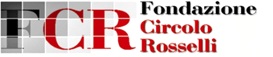 Mercoledì 12 giugno alle ore 17.00allo Spazio Rosselli, via Alfani 101 Rosso, FirenzeTavola rotonda sul tema:Risultati elettorali e prospettive politicheIntervengono:Sergio Rizzo, Vicedirettore di “Repubblica”Paolo Ceccarelli, del “Corriere Fiorentino”Francesco Ghidetti, del “Quotidiano Nazionale”Modera:Leila El Houssi, Docente universitaria Presiede:Valdo Spini, Presidente della “Fondazione Circolo Rosselli”                                                       “Fondazione Circolo Rosselli”Sito Web: www.rosselli.orgFacebook: Fondazione Circolo Rosselli (Spazio QCR)Instagram: Fondazione Rosselli – fondazionerossellifirenzeTwitter: Fondazione Rosselli - @RosselliCircoloCanale YouTube: Fondazione Circolo Rosselli Firenze